Výfukové hrdlo s těsněním a mřížkou 45° ASR 180Obsah dodávky: 1 kusSortiment: K
Typové číslo: 0055.0528Výrobce: MAICO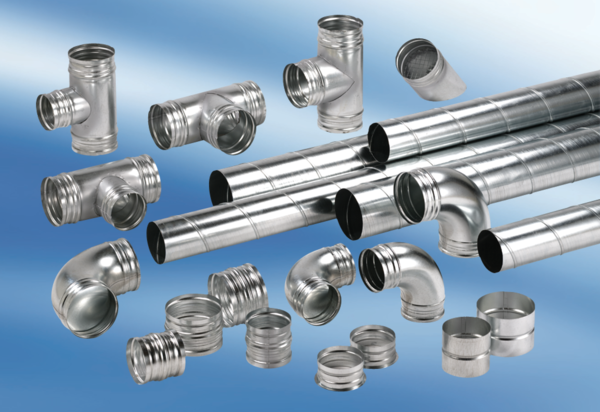 